T.C.ADIYAMANVALİLİĞİİl Milli Eğitim MüdürlüğüİL MİLLİ EĞİTİM MÜDÜRLÜĞÜAFET VE ACİL DURUM İRTİBAT MERKEZİ TALİMATI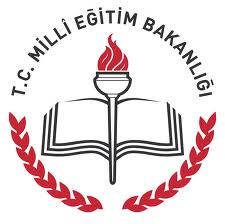 2015DAĞITIM ÇİZELGESİMilli Eğitim Bakanlığı (Destek Hizmetleri Genel Müdürlüğü)				1İl Afet ve Acil Durum Müdürlüğü								1İlçe Kaymakamlıkları (İlçe Milli Eğitim Müdürlüğü)	                               8Bağlı Kurum,kuruluşlar ile okul Müdürlükleri                                      	232İl Eğitim Denetmenleri Başkanlığı								1Temel Eğitim Hizmetleri									1Ortaöğretim Hizmetleri									1Mesleki ve Teknik Eğitim 									1Din Öğretimi Hizmetleri									1Özel Eğitim ve Rehberlik Hizmetleri								1Hayat Boyu Öğrenme Hizmetleri								1Özel Öğretim Kurum Hizmetleri								1Bilgi İşlem ve Eğitim Teknolojileri								1Strateji Geliştirme Hizmetleri									1Hukuk	Bürosu											1İnsan Kaynakları Yönetim Hizmetleri								1Destek Hizmetleri										1İnşaat Ve Emlak Hizmetleri									1Müdürlük Özel Büro										1Arşiv											            1												TOPLAM      258DEĞİŞİKLİK ÇİZELGESİAFET VE ACİL DURUM İRTİBAT MERKEZİ TALİMATIBİRİNCİ BÖLÜMAmaç, Kapsam, Dayanak ve TanımlarıAmaç	:Bu Talimatın amacı; afet ve acil durumlarda faaliyet gösterecek olan İl Afet ve Acil Durum Yönetim Merkezinde görev alacak personel ile Müdürlük Afet ve Acil Durum İrtibat Merkezinin teşkilatlanmasını, tertiplenmesini, çalışma usullerini, görev ve sorumluluklarını belirlemek ve bu suretle afet ve acil duruma neden olan olayların başlangıcından bitimine kadar geçen sürede; Afet ve acil durum yaratan olayın önlenmesi ve ortadan kaldırılması maksadı ile gereken hazırlık ve faaliyetlerin yönlendirilmesini,             b) Hizmet ve faaliyetlerin yürütülmesinde Müdürlük Afet ve Acil Durum İrtibatMerkezi;  Milli Eğitim Bakanlığı Afet ve Acil Durum Merkezi ile İl Afet ve Acil Durum Yönetim Merkezleri arasında koordinasyon, işbirliği, sürat ve etkinlik sağlayarak afet ve acil durum yaratan olayın en az zararla atlatılmasını sağlamaktadır.Kapsam:Bu Talimat, İl Milli Eğitim Müdürlüğü hizmet birimleri ve İlçe Milli Eğitim Müdürlüklerini kapsar.Dayanak: Bu talimat; 31.01.2011 tarihli ve 2011/1377 Sayılı Bakanlar Kurulu Kararıyla kabul edilen Afet ve Acil Durum Yönetim Merkezleri Yönetmeliği ile 06.08.2011 tarihli 28017 sayılı Resmi Gazete’de yayımlanan Afet ve Acil Durum Yönetim Merkezleri Yönergelerinin Hazırlanmasına Dair Usul ve Esaslar Tebliğinin 3. Maddesi ve 23/06/2015 tarihli ve 48680469/20/6486578 sayılı makam onayı ile yürürlüğe giren Milli Eğitim Bakanlığı Afet ve Acil Durum Merkezi Yönergesi gereğince hazırlanmıştır. Tanımlar: Bu talimatta geçen; Acil durum: Toplumun tamamı veya belli kesimlerinin normal hayat ve faaliyetlerini durduran veya kesintiye uğratan ve acil müdahaleyi gerektiren olayları ve bu olayların oluşturduğu kriz halini,Acil durum yönetimi: Afet olayının meydana gelmesinden hemen sonra başlayarak, etkilenen toplulukların tüm ihtiyaçlarını zamanında, hızlı ve etkili olarak karşılamayı amaçlayan yönetim sürecini,Afet: Toplumun tamamı veya belli kesimleri için fiziksel, ekonomik ve sosyal kayıplar doğuran, normal yaşamı ve insan faaliyetlerini durduran veya kesintiye uğratan doğal, teknolojik ve insan  olayları, ç)  Afet ve acil durum İRTİBATmerkezi : Meydana gelen veya gelmesi muhtemel büyük ölçekli afet ve acil durumlarda İL düzeyinde etkin ve yoğun müdahale ve koordinasyonu sağlamak üzere Bakanlık merkez birimleri ile il Milli Eğitim Müdürlükleri bünyesinde kurulan  merkezi,Afet yönetimi: Afetlerin önlenmesi ve zararlarının azaltılması amacıyla; afet öncesi, sırası ve sonrasında alınması gereken önlemler ve yapılması gereken çalışmaların planlanması, yönlendirilmesi, koordine edilmesi, desteklenmesi ve etkin olarak uygulanabilmesi için toplumun tüm kurum ve kuruluşlarıyla, imkân ve kaynaklarının belirlenen stratejik hedefler ve öncelikler doğrultusunda kullanılmasını gerektiren çok yönlü, çok disiplinli ve çok aktörlü bir yönetim sürecini,  Bakanlık: Milli Eğitim BakanlığınıBirimler; İl Milli Eğitim birimlerini, Müdürlük: İl Milli Eğitim Müdürlüğünüİl Müdürü: İl Milli Eğitim Müdürünü     ifade eder.İKİNCİ BÖLÜMTeşkilat ve Kuruluş            Afet ve Acil Durum İrtibat Merkezinin Teşkilatı ve Kuruluşu1) 31.01.2011 tarihli ve 2011/1377 sayılı Bakanlar Kurulu Kararı ile yürürlüğe giren Afet ve Acil Durum Yönetim Merkezleri Yönetmeliği’nin 4.maddesinin 10. bendinde yer alan, Afet ve Acil Durum Yönetim Merkezinin çalışma usul ve esasları, Başbakanlık Afet ve Acil Durum Yönetimi Başkanlığı’nca belirlenecek esaslar çerçevesinde hazırlanan ve bu esaslarda belirtilen görevleri yapmak, hizmet ve uygulamaları takip, kontrol ve koordine organı olarak faaliyette bulunmak üzere,  Afet ve Acil Durum İrtibat Merkezi İl Müdürü veya İl Müdürü emri ile EK-2’de yer alan birim temsilcilerinden oluşur. Gerektiğinde diğer birimlerden temsilci görevlendirilir. Afet ve Acil Durum İrtibat Merkezi’nin yeri İl Milli Eğitim Müdürlüğünün hizmet ifa ettiği Valilik binasının zemin katında yer alan toplantı salonudur.Buranın zarar görmesi halinde Sivil Savunma bürosunda faaliyetini sürdürür. 2) Afet ve Acil Durum İrtibat Merkezleri, bu yönerge hükümlerine göre irtibat merkezlerinin teşkil tarzı, yeri, görevleri, çalışma usul ve esasları (EK-6) talimatta belirtir.3) Afet ve Acil Durum İrtibat Merkezleri, Bakanlıktan veya Valilikten gelecek emirle faaliyetine başlar ve sonlandırır. Gerektiğinde ilçelerdeki merkezlerin açılması veya faaliyetinin sona ermesi kaymakamlık talimatıyla da yerine getirilir.  ÜÇÜNCÜ BÖLÜMGörev ve SorumlulukAfet ve Acil Durum İrtibat Merkezinin Görevleri: Afet ve acil durum irtibat merkezinin görevleri şunlardır.Bakanlık Afet ve Acil Durum Yönetim Merkezince alınan kararların kendi birimlerinde uygulanmasını sağlar.Bakanlık Afet ve Acil Durum Yönetim Merkezi ile koordineli ve İşbirliği içerisinde çalışır.Bakanlık Milli Alarm Sistemi Yönergesine göre alınan alarm haberlerini, kendi Alarm ilanında yapılacak faaliyetler formuna göre, ilgili birimlerine ulaştırılmasını sağlar ve gereğini yapar/yaptırır. ç) Afet ve Acil Durum ile ilgili bilgi, haber ve istihbaratı periyodik raporlarla,    Bakanlık Afet ve Acil Durum Yönetim Merkezine iletir.Bakanlık Afet Acil Durum Yönetim Merkezi ile haberleşme irtibatını kurar ve haberleşme cihaz numaralarını Bakanlık Afet Acil Durum Yönetim Merkezine bildirir.Merkez birimlerinde kurulacak Afet Acil Durum Yönetim Merkezi ile Bakanlık Afet Acil Durum Yönetim Merkezi arasında irtibatın sağlanması ve hizmetlerin yürütülmesi için yetkili personel sorumluluğunda yeterli sayıda personel bulundurulur.	2) İl Milli Eğitim Müdürleri İl Afet ve Acil durum yönetimi Merkezinde personel görevlendirir. Bakanlık Afet Acil Durum Yönetim Merkezi ve İl Afet ve Acil durum yönetimi Merkezi ile irtibatı sağlaması için bir sivil savunma uzmanı, uzmanın bulunmadığı illerde görevlendirilen şube müdürünün sorumluluğunda yeterli personeli hazır bulundurur.  Ast Kademelere Görevler:a) İlçe Milli Eğitim Müdürlükleri	1) İl - İlçe Afet ve Acil Durum Yönetim Merkezlerinde ve Afet ve Acil Durum İrtibat Merkezinde alınan kararları kendi birimlerinde uygulanmasını sağlar.	2) İlçe Milli Eğitim Müdürlüğü, Afet ve Acil Durum İrtibat Bürosu ve İlçe Afet ve Acil Durum Yönetim Merkezi ile koordineli ve iş birliği içerisinde çalışmasını sağlar.	3) Bakanlık Milli Alarm Sistemi Yönergesine göre alınan alarm haberlerini, İl Milli Eğitim Müdürlüğünün hazırlamış olduğu “Alarm İlanında Yapılacak Faaliyetler Formu”na göre, ilgili birimlerine ulaştırılmasını sağlar ve gereğini yapar/yaptırır.	4) Afet ve acil durum ile ilgili bilgi, haber ve istihbaratı periyodik raporlarla;   Afet ve Acil Durum İrtibat Merkezine bildirir. 	5) Afet ve Acil Durum İrtibat Merkezi ile haberleşme irtibatını kurar ve haberleşme cihaz numaralarını Müdürlük Afet ve Acil Durum İrtibat Merkezine bildirir. 	6) İlçe Milli Eğitim Müdürlükleri, İlçe Afet ve Acil Durum Yönetimi Merkezine personel görevlendirir. İl Afet ve Acil Durum Yönetim Merkezi ve Afet ve Acil Durum İrtibat Merkezi ile irtibatı sağlaması için Şube Müdürünün sorumluluğunda yeterli personeli hazır bulundurur.  Müdürlük Birimlerinin Görevleri:	b) Sivil Savunma Uzmanı 	1) Afet ve Acil Durum İrtibat Merkezini sevk ve idare eder.	2) Gelişen durumlara göre Bakanlık Afet ve Acil Durum Yönetim Merkezinden ve İl Afet ve Acil Durum irtibat Merkezinden gelecek talimatları yerine getirmek ve istekleri karşılamak üzere tedbirler alır.	3) Afet ve acil durum konusunda Bakanlık Afet ve Acil Durum Yönetim Merkezi ve İl Afet ve Acil Durum Yönetim Merkezi tarafından verilen talimatların yerine getirilmesini sağlar, uygulamaları takip eder ve İl Müdürü’ne bilgi verir. 	4) Afet ve Acil Durum İrtibat Merkezi Talimatını hazırlar.	5) Afet ve Acil Durum İrtibat Merkezi Sekretarya hizmetlerini yürütür.	6) Birimler arası koordinasyonu sağlar, yönetim faaliyetlerini İl Müdürü adına koordine eder, Afet ve Acil Durum İrtibat Merkezinin her an hizmete hazır bulundurur.	7) Müdürlük birimleri ile koordinasyon sağlayarak, Bakanlık Afet ve Acil Durum Yönetim Merkezinde ve İl Afet ve Acil Durum Yönetim Merkezinde görev alacak Müdürlük temsilcileri ile Müdürlük Afet ve Acil Durum İrtibat Merkezinde görev alacak personelin çalışmasını takip ve uygulamaları kontrol eder.	c) Destek Hizmetleri Şubesi            1- Afet ve Acil Durum İrtibat Merkezi için gerekli ulaştırma ve haberleşme/muhabere hizmetlerini yerine getirir. 	2- Afet ve Acil Durum İrtibat Merkezine ihtiyaç duyulacak EK-13teki haberleşme araç, gereç ve malzemenin temini, bakımı ve muhafazasını sağlar.	3- Afet ve Acil Durum İrtibat Merkezinde görevli personelin iaşesiyle diğer sosyal ihtiyaçları karşılar. 	4) İnsan Kaynakları Şubesi	1- Sekretaryada görevlendirilmek üzere memur ve ihtiyaç duyulacak diğer personeli tespit ve temin eder.	2- Gelişen durumlara göre sorumluluk alanına giren ihtiyaçları karşılamak üzere gerekli tedbirleri alır.	5) Bilgi İşlem ve Eğitim Teknolojileri Şubesi              Afet ve Acil Durum Yönetim Merkezinin bilgisayar ve ağ sisteminin tedariki, kullanılması, işletilmesi, oluşabilecek teknik arızalar ve bu arızaların giderilmesi ile ilgili sekretaryada görevlendirilmek üzere bir personel ve ihtiyaç duyabilecek diğer personeli tespit ve temin eder. 	6) Diğer Şubeler1- Faaliyet alanına giren konularla ilgili her türlü doküman, araç, gereç ve personeli, Afet ve Acil Durum İrtibat Merkezinde bulundurur.             2- Gelişen durumlara göre sorumluluk alanına giren ihtiyaçları karşılamak üzere gerekli tedbirleri alır.             3- Afet durumlarında ve sonrasında bireylere ve gruplara psikolojik destek sağlar, travma sonrası oluşan stres bozukluklarını gidermeye yönelik çalışmalar yapar. Sorumluluk:Bu Talimatın uygulamasından İl Müdürü,  hizmetlerin  yürütülmesinden  Müdürlü- ğümüz birimlerinin (EK-1) üst düzey yöneticileri sorumludurlar.	(2) Afet ve Acil Durum Yönetim Merkezi Yönetmeliği ve bu Yönetmelik esasları dâhilinde yürütülen afet ve acil durum faaliyetlerini Vali adına koordine etmekten ve Afet ve Acil Durum İrtibat Merkezinin devamlı faal halde tutulmasından İl Müdürü sorumlu olup, bu sorumluluğu tayin edeceği Sivil Savunma Uzmanı kanalıyla yerine getirir. DÖRDÜNCÜ BÖLÜMKoordinasyon          Afet ve Acil Durum Yönetimini Gerektiren Haller:İl içinde veya dışında ortaya çıkması muhtemel büyük ölçekli deprem, sel, fırtına, toprak kayması, çığ, iltica ve nüfus hareketleri, yangınlar ve kazalar, kimyasal, biyolojik, radyolojik ve nükleer madde kazaları ve olayları, tehlikeli ve salgın hastalıklar gibi doğal afet ve insan kaynaklı afet ve acil durumlar ile Başbakanlık tarafından acil durum veya afet olarak değerlendirilen diğer olay ve durumlar; afet ve acil durum yönetimini gerektiren hallerdir. 	Afet ve Acil Durum İrtibat Merkezinin çalışma esasları          1- Afet ve Acil Durum İrtibat Merkezi Teşkilatı çekirdek kadrosu, İl Müdürü’nün görevlendireceği Sivil Savunma Uzmanının Başkanlığında EK-2’de belirtilen birimlerin temsilcilerinden oluşur.           2- Afet ve Acil Durum İrtibat Merkezini sekretarya görevi Sivil Savunma Uzmanı tarafından yerine getirilir.          3- Afet ve acil durum halinde Müdürlük hizmet ve faaliyetlerine ait uygulamaların yürütülmesi amacı ile “Afet ve Acil Durum İrtibat Merkezi” bünyesinde aşağıda belirtilen bölümlerden oluşur.İşlem bölümü: İl Milli Eğitim Müdürlüğü birimlerinin personellerinden oluşur. Müdürlüğün görev alanına giren konularda hizmetleri yürütür.İdari bölüm: Destek Hizmetleri Şubesince; İdari ve sosyal hizmetleri yürütmek üzere, ihtiyaç duyulan iaşe, araç, gereç, cihaz ve benzeri malzemeleri,  İnsan Kaynakları Şubesince; ihtiyaç duyulan idari personeli, Bilgi İşlem ve Eğitim Teknolojileri Şubesince teknik personel karşılanır. Muhabere bölümü: Afet ve Acil Durum İrtibat Merkezi; Bakanlık, İl ve İlçe Afet ve Acil Durum Yönetimi Merkezleri, Kurum ve Kuruluşlar ile Kızılay Şube Başkanlığı arasında Afet ve Acil Durum İrtibat Merkezi Muhabere işlerini yürütür ve işletir. Bu bölümde Destek Hizmetleri Şubesince yeteri kadar teknik ve idari personel görevlendirilir. Afet ve Acil Durum Yönetim Merkezleri arasındaki işleyiş:           Başbakanlık, Bakanlık, Valiliğin ve Kaymakamlığın açacağı İl ve İlçe Afet ve Acil Durum Yönetim Merkezi ile Afet ve Acil Durum İrtibat Merkezi arasındaki iş ve işlemlerin yürütülmesine ilişkin şema EK-3’te gösterilmiştir.BEŞİNCİ BÖLÜMHizmetlerin Yürütülmesi             SorumlulukAfet ve Acil Durum İrtibat Merkezindeki hizmetlerin yürütülmesinden İl Müdürü sorumlu olup, sekretarya hizmetleri Sivil Savunma Uzmanınca yürütülür.Afet ve Acil Durum İrtibat Merkezinde görev yapan personele hizmetlerin yürütülmesinde kaynak teşkil etmek üzere; “Bakanlık Afet ve Acil Durum Yönetim Merkezi Yönergesi” ve “İl Afet ve Acil Durum Yönetim Merkezi Yönergesi” bulundurulur.Haberleşme hizmeti1) Afet ve Acil Durum İrtibat Merkezinde haberleşme cihaz ve vasıtaları   (EK-14)ile bunları kullanacak personel, cihazların bakım ve kullanım giderleri Müdürlük bütçesinden karşılanmak üzere Destek Hizmetleri Şubesinde yürütülür.                2) Afet ve Acil Durum İrtibat Merkezinin, Bakanlık Afet ve Acil Durum Yönetim Merkezi, bakanlıklar, kamu kurum ve kuruluşları, İl-İlçe Milli Eğitim Müdürlükleri ile telefon ve faks irtibatları Destek Hizmetleri Şubesince sağlanır. Ulaştırma hizmetiVardiya grupları  ile  evrak  dağıtımı,  kurye  hizmetleri ve idari hizmetlerin yürütülmesiyle ilgili ulaştırma hizmetleri Destek Hizmetleri Şubesince karşılanır.Sağlık HizmetleriAfet ve  Acil Durum  İrtibat    Merkezinde   görev yapan  personelin   yaralanması, hastalanması veya rahatsızlanması sonucu sağlık kurum ve kuruluşlarına nakli Destek Hizmetleri Şubesince sağlanır.Sosyal HizmetlerAfet ve Acil Durum İrtibat Merkezinde görevlendirilen personelin iaşe giderleri Destek Hizmetleri Şubesince Müdürlük bütçesinde karşılanır. Vardiya durumlarına göre kahvaltı, yemek ve çay ihtiyaçları için Destek Hizmetleri Şubesince gerekli düzenlemeler yapılır. Vardiya saatlerine göre ilave tedbirler alınır. Personel HizmetiBirim temsilcileri Afet ve Acil Durum   İrtibat    Merkezi  Başkanının koordinesinde talimat doğrultusunda görev yapar. Afet ve Acil Durum İrtibat Merkezinde görevlendirilecek personelin izin durumları zorunlu hallerde birimlerden yerine personel verilmek suretiyle Afet ve Acil Durum İrtibat Merkezi Başkanı tarafından düzenlenir.  Afet ve Acil Durum İrtibat Merkezi Başkanının ilave personel isteği birimlerce hemen karşılanır. Bakım Onarım HizmetiHer türlü bakım ve onarım hizmeti Destek Hizmetleri Şubesi tarafından sağlanır.Vardiya (Nöbet) Hizmeti1) Afet ve Acil Durum İrtibat Merkezi 24 saat esasına göre 3 vardiya halinde çalışır.Vardiya, Talimat’ta belirtilen hizmetlerin ifası için, muayyen bir süre görevlendirilen personel grubudur. Afet ve Acil Durum İrtibat Merkezi ile İl Afet ve Acil Durum Yönetimi Merkezinde vardiya amirliği Müdürlük birimlerindeki idareciler tarafından yürütülür. Vardiya grupları; Müdürlük şube temsilcilerinden oluşur ve bunlar kuruluş teşkilatı ve görevlerine vâkıf personeller arasından seçilir. Vardiya gruplarında görev yapacak personel, İl Afet ve Acil Durum Yönetim Merkezinde ve Afet ve Acil Durum İrtibat Merkezinde tam olarak bulunur ve herhangi bir nedenle eksilme olduğu takdirde ilgili birimler tarafından hemen karşılanır.                 2) İl Afet ve Acil Durum Yönetim Merkezi vardiya grubunda görev alacak personel bağlı olduğu Müdürlük Birimleri (EK-4), Afet ve Acil Durum İrtibat Merkezi vardiya grubunda görev alacak personel bağlı olduğu birimler (EK-5) tarafından isim ve unvanları önceden belirlenir ve Sivil Savunma Uzmanlığına bildirilir. Vardiya görev süresi 8 saat olup, vardiya görev gruplarının görev süresi; aksi belirtilmedikçe 09.00-17.00, 17.00-01.00 ve 01.00-09.00 saatlerini kapsar. Vardiya gruplarının görev geliş ve gidişleri için, tahsis edilen araç vardiya saatlerine göre Destek Hizmetleri Şubesince düzenlenir ve vardiyanın başlama saatinden en az 30 dakika önce görev yerinde bulundurur. ALTINCIBÖLÜMKayıt ve DokümanlarBrifing Dosyası:1)Afet ve Acil Durum İrtibat Merkezi işlem grupları tarafından, meydana gelen afet ve acil durum içeriği hakkında bilgi vermek amacıyla belli bir formata göre hazırlanan dosyasıdır.Olay Akış Çizelgesi (Ceride)1) Olası afet ve acil durumun başlangıcından sona ermesine kadar geçen süre zarfında Afet ve Acil Durum İrtibat Merkezine gelen evrak ve mesajların sırası ile özet olarak kayıt altına alındığı ve arşivlendiği formdur. Olay akış çizelgesi (ceride) formu EK-7’dedir.Gelen-Giden Evrak DosyasıOlası afet ve acil durumun başlangıcından sona ermesine kadar geçen süre zarfında Afet ve Acil Durum İrtibat Merkezine gelen ve giden evrak ve mesajların kayıt altına alındığı ve arşivlendiği dosyadır. Gelen-giden evrak formu örneği EK-7’dedir.Mevzuat DosyasıGenel hayatı olumsuz yönde etkileyen afet ve acil durum yönetimini gerektiren durumlara ilişkin yasal dayanakların yer aldığı dosyadır. YEDİNCİ BÖLÜMMesajların HazırlanmasıMesajların Hazırlanması:1) Mesaj (Haber): Haberci dâhil, her türlü haberleşme vasıtaları ile gönderilmek üzere (EK-9) yazılmış olan emir, rapor veya bilgiyi içeren evraktır. Mesajlar, en az iki nüsha olarak ve büyük harflerle yazılır.      2)  Mesajların gizlilik dereceleri, mesajın içerdiği gerçek bilgilere göre değerlendirilerek yazıyı hazırlayan makam tarafından mesajın gizlilik derecesi tespit edilir.          Mesajların gizlilik dereceleri şunlardır: a) Tasnif Dışı(Unclassified) İçerdiği konular itibarıyla gizlilik dereceli bilgi taşımayan ancak devlet hizmeti ile ilgili bilgileri içeren evrak, belge ve Mesajlaraverilen en düşük gizlilik derecesidir.                                                  b) Hizmete Özel (Restricted) 1)İçerdiği konular itibariyle diğer gizlilik dereceli konular dışında olan ancak güvenlik işlemine ihtiyaç gösteren evrak, belge, Doküman ve bilgiler Hizmete Özel olarak sınıflandırılır.	(2) Hizmete Özel gizlilik dereceli evraklardan, harita, deniz haritası vs. gibilerin üzerlerine perde ile kapatılmak suretiyle duvarlarda asılı bırakılabilir. Bu kategoriye dahil evrak, tahta masa gözlerinde kilitli olmak şartıyla muhafaza edilebilir.	(3) Bu gruba giren evrakın içerdiği bilgiler izinsiz olarak açıklanamaz.c) Özel (Confidential) (1) Gerekli izin alınmadan açıklandığı takdirde ulusumuzun çıkar ve prestijine zarar verecek veya bir şahsın zarar görmesine neden olacak veya yabancı bir devlete yarar sağlayacak evrak, belge, Doküman ve bilgiler Özel olarak değerlendirilir.	(2) Bu gizlilik derecesini taşıyan evrak Gizli gizlilik dereceli evraklar gibi muhafaza edilir.ç) Gizli (Secret) Gerekli izin alınmadan açıklandığında ulusal güvenliğimizi, saygınlık ve çıkarlarımızı ciddi suretle zedeleyen, diğer yandan yabancı bir devlete geniş yararlar sağlayacak olan evrak, belge, Doküman ve bilgiler Gizli olarak değerlendirilir.d) Çok Gizli (Topsecret)	İzinsiz olarak açıklandığı takdirde ülkenin ve ulusun güvenliğini, bölünmez bütünlüğünü, savunmasını, ulusal ve ekonomik çıkarlarını ve uluslararası ilişkilerini olumsuz yönde etkileyebilecek, ülkenin ve müttefiklerinin zararına neden olabilecek nitelikte olağanüstü önem taşıyan evrak, belge, malzeme ve bilgiler Çok Gizli-Cosmic Top Secret olarak nitelendirilir. Bu evraka Konrollü Evrak da denir.3) Yukarıda belirtilen Milli gizlilik dereceleri, NATO evrak, belge ve mesajlarına verildiği zaman; gizlilik derecelerinin TÜRKÇE VE İNGİLİZCE yazılışlarının önüne NATO kelimesi ilave edilir.         4) Mesajın ilgili makama ulaştırılması ve işleme alınmasınınzaman bakımından önemini belirtmek üzere ivedilik derecesi belirlenir. İvedilik derecesinin tespiti mesajı hazırlayan makama aittir. İvedilik dereceleri, mesaj formunun sol üst köşesindeki ivedilik derecesi hanesine yazılır. İvedilik derecelerişunlardır:             1- NORMAL                           (ROUTINE)             		(RR)	 2- İVEDİ   			(PRIORITY)			(PP)		 3- ÇOK İVEDİ			(IMMEDIATE)			(OO)	 4- HAREKÂT YILDIRIM	(FLASH)			(ZZ)5) Tatbikat Mesajları: Gerçek mesajlar ile tatbikat mesajlarının ayırt edilmesi önemlidir. Bu bakımdan tatbikat mesajlarının tanınması için;a) Mesaj formunun başlık kısmında; konu başlığına tatbikatı kısa adı belirtilir Örnek: 2012 AFET VE ACİL DURUM TATBİKATI	b) Tatbikat mesajlarına, mesajın metin kısmının bitiminde, en son satır olarak üç defa TATBİKAT-TATBİKAT-TATBİKAT ibaresi yazılır.SEKİZİNCİ BÖLÜMRaporların HazırlanmasıRaporların Hazırlanması:1) Afet ve Acil Durum Yönetim Merkezleri Yönetmeliği Eki (1) sayılı cetvelde (EK-15) Müdürlüğümüze Doğal Afetler, İltica ve Büyük Nüfus Hareketleri, Büyük Yangınlar ile Tehlikeli ve Salgın Hastalıklar konularında görev verilmiştir.	2) Bakanlık ve İl Afet ve Acil Durum Yönetim Merkezleri faaliyete geçmesi durumunda, Afet ve Acil Durum İrtibat Merkezinin etkin bir şekilde görev yapmasını sağlayacak bilgi, haber ve istihbaratın zamanında ve yeterli ölçüde Bakanlık ve İl Afet ve Acil Durum Yönetim Merkezine raporlaştırılarak akışı sağlanır.  3) İl Afet ve Acil Durum İrtibat Merkezleri,Bakanlık  Afet ve Acil Durum Yönetim Merkezine, Bakanlık Afet ve Acil durum Yönetim Merkezide, Başbakanlık Afet ve Acildurum Yönetim Merkezine raporları zamanında göndermekle sorumludur.  4)Bakanlık ve İl Afet ve Acil Durum Yönetim Merkezlerine gönderilecek raporlar, konusuna göre  (EK-10), (EK-11), (EK-12),  (EK-13) standart rapor formatına uygun olarak doldurulur.DOKUZUNCU BÖLÜMDiğer HizmetlerBütçe:           Afet ve Acil Durum İrtibat Merkezinin ödenek ihtiyaçları; Ulaştırma, haberleşme, bakım-onarım ve diğer hizmetler göz önünde bulundurularak Destek Hizmetleri Şubesince barış öncesi/afet öncesinden itibaren sağlanır ve karşılanır. Afet ve Acil Durum Halinin Sona Ermesi:Bakanlık Afet ve Acil Durum Yönetim Merkezinden alınacak mesajla; Afet ve Acil Durum İrtibat Merkezi Çalışmalarını sonlandırır.             Yürürlük            Bu Talimat onay tarihinde yürürlüğe girer.           Yürütme            Bu Talimat hükümlerini İl Milli Eğitim Müdürü yürütür. MEHMET KARAMAN SS AMİRİ14/09/2015ONAY15/09/2015SEYFİ ÖZKANİl Milli Eğitim MüdürüEKLEREK-1 Müdürlük Teşkilat ŞemasıEK-2 Afet ve Acil Durum İrtibat Merkezine görev alacak çekirdek kadroEK-3 Afet ve Acil Yönetim Merkezleri arasında işleyiş şemasıEK-4 İl Afet ve Acil Durum Yönetim Merkezinde görev alacak Müdürlük birimleriEK-5 Afet ve Acil Durum İrtibat Merkezine görev alacak Müdürlük birimleriEK-6 Afet ve Acil Durum İrtibat Merkezi TalimatıEK-7 Olay Akış Çizelgesi (Ceride Formu)EK-8 Gelen – Giden evrak formuEK-9 Mesaj FormuEK-10 Afet durum raporuEK-11 İltica ve nüfus hareketleri durum raporuEK-12 Yangın ve kaza durum raporuEK-13 Tehlikeli ve salgın hastalık durum raporuEK-14 Afet ve Acil Durum İrtibat Merkezine haberleşme araç ve gereçleriEK-15 Afet ve acil durumlarda ilimizde görev alacak kurum ve kuruluşlar EK-1T.CADIYAMAN VALİLİĞİİL MİLLİ EĞİTİM MÜDÜRLÜĞÜTEŞKİLAT ŞEMASIEK-2AFET VE ACİL DURUM İRTİBAT MERKEZİNİN FAALİYETE GEÇİRECEK ÇEKİRDEK KADROBirimler :							Unvanlar:Müdürlük						Sivil Savunma UzmanıDestek Hizmetleri Şubesi				Şube Müdürü (Müdür Yardımcısı)Tesis MüdürüŞefVHKİ.İnsan Kaynakları Şubesi				VHKİ.Bilgi İşlem ve Eğitim Teknolojileri			Bilgisayar İşletmeni 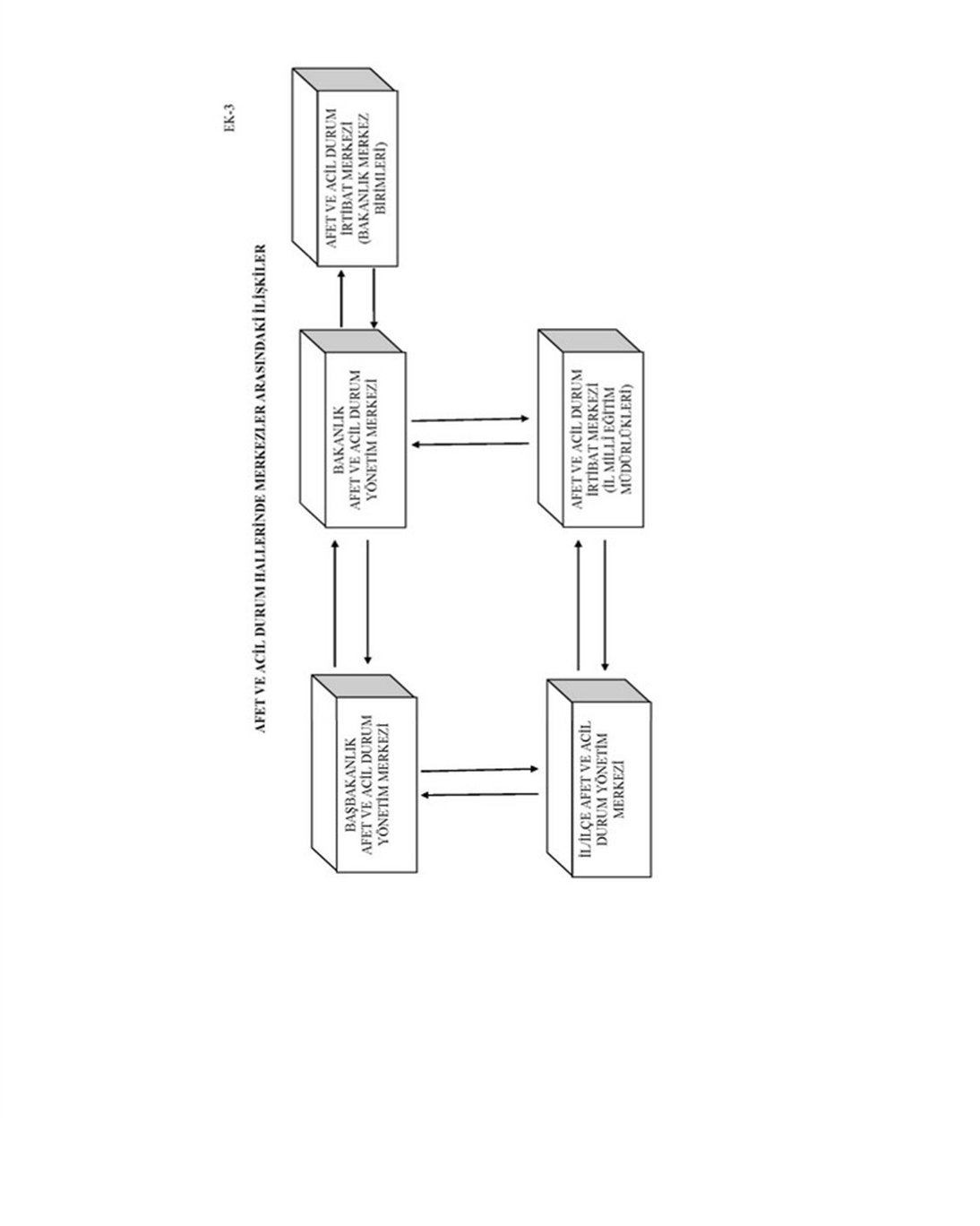 EK-4İL AFET VE ACİL DURUM YÖNETİM MERKEZİNDE TEMSİLCİBULUNDURACAK BİRİMLERTemel EğitimOrtaöğretimMesleki ve Teknik EğitimDin ÖğretimiÖzel Öğretim ve Rehberlik HizmetleriHayat Boyu ÖğrenmeÖzel Öğretim KurumlarıBilgi İşlem ve Eğitim TeknolojileriStrateji Geliştirmeİnsan Kaynakları YönetimiDestek Hizmetleri EK-5AFET VE ACİL DURUM İRTİBAT MERKEZİNDE TEMSİLCİBULUNDURACAK BİRİMLERTemel EğitimOrtaöğretimMesleki ve Teknik EğitimDin ÖğretimiÖzel Öğretim ve Rehberlik HizmetleriHayat Boyu ÖğrenmeÖzel Öğretim KurumlarıBilgi İşlem ve Eğitim TeknolojileriStrateji GeliştirmeHukuk İnsan Kaynakları YönetimiDestek Hizmetleri İnşaat ve Emlak AFET VE ACİL DURUM İRTİBAT MERKEZİ TALİMATI(FORMATI)BİRİNCİ BÖLÜMAmaç, Kapsam, Dayanak ve Tanımlar AmaçKapsamDayanakTanımlar					  İKİNCİ BÖLÜM                                                              Teşkilat ve KuruluşAfet ve Acil Durum İrtibat Merkezinin teşkilatı……………………………………………………………………………………………………………………
…..                                                ÜÇÜNCÜ BÖLÜM                                               Görev SorumlulukGörevler……………………………………………………………………………………………………………………………………1.Ast kademelere görevleer……………………………………………………………………………………………………………………………………..2.Sorumluluk……………………………………………………………………………………………………………………………………                                                   DÖDÜNCÜ BÖLÜM                                                       Koordinasyon	……………………………………………………………………………………………………………………………………………………….                                                       BEŞİNCİ BÖLÜM                                              Hizmetlerin Yörütülmesi	…………………………………………………………………………………………………………………………………………………….Haberleşme Hizmetia)……………………………………………………………………………………………………………………………..b)…………………………………………………………………………………………………………………………….     2) Ulaştırma Hizmetleri	a)……………………………………………………………………………………………………………………………..	b)…………………………………………………………………………………………………………………………….    3) Sağlık Hizmetleri	a)…………………………………………………………………………………………………………………………….	b)…………………………………………………………………………………………………………………………….      4)  Sosyal Hizmetler	a)………………………………………………………………………………………………………………………………..	b)……………………………………………………………………………………………………………………………….    5) Personel Hizmetleri	a)……………………………………………………………………………………………………………………………..	b)……………………………………………………………………………………………………………………………..      6) Bakım Onarım Hizmetleri	a)……………………………………………………………………………………………………………………………..	b)………………………………………………………………………………………………………………………………     7) Vardiya (Nöbet) Hizmetleri	a)……………………………………………………………………………………………………………………………..	b)……………………………………………………………………………………………………………………………….ALTINCI BÖLÜMKayıt ve DokümanlarBrifing Doyası	…………………………………………………………………………………………………………………………….Olay Akış Çizelgesi	……………………………………………………………………………………………………………………………..Gelen-Giden Evrak Çizelgesi (ceride)	……………………………………………………………………………………………………………………………Mevzuat Dosyası	……………………………………………………………………………………………………………………………..YEDİNCİ BÖLÜMMesajların HazırlanmasıMesajların Hazırlanması	……………………………………………………………………………………………………………………………….SEKİZİNCİ BÖLÜMRaporların HazırlanmasıRaporların Hazırlanması	…………………………………………………………………………………………………………………………………………………………………………………………………………………………………………………………………………………..DOKUZUNCU BÖLÜMDiğer Hizmetler	Bütçe	……………………………………………………………………………………………………………………………………………………………………………………………………………………………………………………………………………………	Afet ve Acil Durum Halinin Sona Ermesi	…………………………………………………………………………………………………………………………………………………………………………………………………………………………………………………………………………………….                                                                                                                                       ONAY	İl Milli Eğitim Müd.EKLER:K-7OLAY AKIŞ ÇİZELGESİ (CERİDE FORMU)EK-8GELEN GİDEN EVRAK KAYIT FORMUEK-9EK-10TARİH VE SAYISI :                                                                  					…./…../20….                                                                             						 İVEDİAFET DURUM RAPORUAMAÇ:İl sınırları içerisinde meydana gelen …………….. afeti hakkında ilgili makamlara gerekli bilgi sunmaktır.GÖNDEREN MAKAM:…………… Afet ve Acil Durum İrtibat  Merkezi ALACAK MAKAM:Gereği:MEB. Afet ve Acil Durum Yönetim MerkezineBilgi:……………………GÖNDERME ZAMANI :Bölgede meydana gelen …………………………………………….. afeti ile ilgili rapor derhal, müteakip raporlar 6 saat arayla ve yeni bir gelişme olması durumunda ya da üst makamlardan istenildiği takdirde gönderilecektir.GÖNDERME ŞEKLİ:Faks, e-mail vb.İVEDİLİK DERECESİ:Çok ivedi İÇERİĞİ:a) Meydana Gelen Afetin :Tarihi ve SaatiTürüEtkilenen YerlerİlİlçeKöy AdediÖlü Sayısı:Yaralı Sayısı:Açıkta Kalan Aile Sayısı:Enkaz Altında Kalan İnsan Sayısı:Yapılardaki Hasar Durumu:(a) Özel Binaların Miktarı ve Durumları.(b) Resmi Binaların Miktarı ve Durumları.Alt yapıdaki hasar durumuElektrikSuKanalizasyonKapalı Yollar (10) Hayvan Zayiatı(a) Büyükbaş(b) Küçükbaş-1-b) İhtiyaçlar :1)     Sağlık (Tıbbi)PersonelAraç - gereçMalzeme2)    Kurtarma-Enkaz Kaldırma3)     Haberleşme durumu4)     Barınma Korunma İhtiyacı5)     İaşe6)     Personel7)     Araç Gereç8)     Malzeme9)     Diğerc) İstenen Yardımlar:	1)  Nakdi	2)  Ayni3) Diğerd) Yapılan Faaliyetler:1) Yapılan Çalışmalar2) Devam Eden Çalışmalar3) Yapılacak çalışmalare) Değerlendirme ve Teklifler:1) Değerlendirme2) TekliflerHAZIRLAYAN	:					ONAYLAYAN	:                    İMZASI		:					İMZASI		:ADI VE SOYADI	:					ADI VE SOYADI	:UNVANI	: 					UNVANI	:-2-EK-11TARİH VE SAYISI :                                                                  		…./…../20….                                                                             			   İVEDİİLTİCA VE NÜFUS HAREKETLERİ DURUM RAPORUAMAÇ:………… ülkesinden sığınma isteğinde bulunan …….. kadar kişi hakkında ilgili makamlara gerekli bilgileri sunmaktır.GÖNDEREN MAKAM:……… Afet ve Acil Durum İrtibat Merkezi ALACAK MAKAM:Gereği:MEB. Afet ve Acil Durum Yönetim MerkezineBilgi:……………………GÖNDERME ZAMANI :……kadar yabancı uyruklu kişi ülkemize geçerek sığınma / iltica isteğinde bulunmuşlardır. Sığınmacılar / mülteciler ………sınırında tutulmaktadır. İlk durum raporu derhal, müteakip raporlar 6 saat arayla ve yeni bir gelişme olması durumunda ya da üst makamlardan istenildiği takdirde gönderilecektir.GÖNDERME ŞEKLİ     :Kripto / emniyetli faksİVEDİLİK DERECESİ   :İvediGİZLİLİK DERECESİ   :GİZLİİÇERİĞİ            :İltica ve Nüfus Hareketinin;Tarihi	:Yeri	:Nedeni	:Boyutu	:Kaynağı	:Gelenlerin; Uyruğu		:Milliyeti (Soyu)	:Erkek		:Kadın		:Çocuk		:Toplam Sayı	:-1-Gelenlerin silahtan arındırılması ve elde edilen silahların cins ve miktarıGelenlerin konuştuğu dil veya diller.Sivillerle ordu mensuplarının sayısal ayrımıMülakatları yapılan, deklarasyonları, fotoğraf ve parmak izleri alınanların sayısal durumuMilli güvenlik aleyhine faaliyette bulunanların:Bağlı oldukları örgütÜlkemizdeki bağlantılarıAmaçlarıSınır dışı edilip edilmemeleri hakkındaki görüşlerGenel sağlık taraması sonucu;Yaralıların sayısı ve genel durumuAşıları yapılanların sayısal durumuTespiti halinde bulaşıcı hastalığın adı ve sayısıVarsa ölü sayısı ve nedeniBölgede faaliyet gösteren ulusal ve uluslararası yardım kuruluşlarının;Tabi oldukları ülkeİsimleriFaaliyet alanlarıPersonel sayısıBirleşmiş Milletlerin yardım faaliyetleriYabancı devlet ve milletlerarası kuruluş temsilcilerinin bölgeye yaptıkları ziyaretlerin sonuçlarıBölgedeki altyapı hizmetlerinin durumu (Yol, su, elektrik, kapalı alan, kanalizasyon, telefon, internet vb.)Alınan önlemlerin ve yapılan işlemlerin değerlendirilmesiBarınma için gerekli toplama kamplarının oluşturulmasına ilişkin faaliyetGelenlere yapılan iaşe (kişi başı ve yaş gruplarına göre) ve diğer yardım faaliyetleriİhtiyaçlar (araç, gereç, malzeme, bina, iaşe vb.)Değerlendirme ve TekliflerDeğerlendirmelerTekliflerHAZIRLAYAN	:					ONAYLAYAN	:                    İMZASI		:					İMZASI		:ADI VE SOYADI	:					ADI VE SOYADI	:UNVANI	: 					UNVANI	:-2-EK-12TARİH VE SAYISI :                                                                  					…./…../20….                                                                             						ÇOK İVEDİYANGIN VE KAZA DURUM RAPORUAMAÇ	:………………… yerleşim bölgesine …………… mesafede çıkan ……….……… yangını / kazasıhakkında gerekli bilgileri ilgili makamlara sunmaktır.GÖNDEREN MAKAM	:…………………… Afet ve Acil Durum Yönetim Merkezi ALACAK MAKAM	:Gereği:MEB. Afet ve Acil Durum Yönetim MerkezineBilgi:……………………GÖNDERME ZAMANI	:Bölgede meydana gelen ……………yangını / kazası ile ilgili rapor derhal, müteakip raporlar 6 saat arayla ve yeni bir gelişme olması durumunda ya da üst makamlardan istenildiği takdirde gönderilecektir.GÖNDERME ŞEKLİ	:Faks  İVEDİLİK DERECESİ	:Çok İvedi İÇERİĞİ           		:Yangın / Kaza BilgileriYangın / Kaza Türü	:Nedeni		:Tarih Saati		:Yangının / Kazanın Meydana Geldiği Yerİli		:İlçesi	:Mevkii	:Yangın / Kaza Hakkında Özet BilgilerEtkilenen ve Etkilenebilecek AlanlarMevcut Hasar Durumu(1) Ölü ve yaralı sayısı		:(2) Tahmini maddi zarar miktarı	:(3) Fonksiyonel zarar miktarı	:(4) Diğer zayiatlar			:-1-Alınan ÖnlemlerAlınması Gereken İlave ÖnlemlerAcil İhtiyaç Duyulan Malzeme ve EkiplerDeğerlendirme ve TekliflerDeğerlendirmelerTekliflerHAZIRLAYAN	:					ONAYLAYAN	:                    İMZASI		:					İMZASI			:ADI VE SOYADI:					ADI VE SOYADI	:UNVANI	: 					UNVANI		:-2-EK-13TARİH VE SAYISI :                                                                  					…./…../20….                                                                             						ÇOK İVEDİTEHLİKELİ VE SALGIN HASTALIK DURUM RAPORUAMAÇ:………………….  görülen salgın hastalık hakkında ilgili makamları bilgilendirmektir. GÖNDEREN MAKAM:……………………… Afet ve Acil Durum İrtibat Merkezi ALACAK MAKAM:Gereği:MEB. Afet ve Acil Durum Yönetim MerkezineBilgi:………...GÖNDERME ZAMANI :Bölgede meydana gelen ……………………………………ile ilgili rapor derhal, müteakip raporlar 6 saat arayla ve yeni bir gelişme olması durumunda ya da üst makamlardan istenildiği takdirde gönderilecektir.GÖNDERME ŞEKLİ     :Faks, e-mail vb. İVEDİLİK DERECESİ   : ÇOK İVEDİİÇERİĞİ             :Olası Salgın Bildirimi İle İlgili Ön BilgiBaşlangıç TarihiÇıktığı BölgeSalgının Olası Kaynağı ve Hastalığın AdıBildirilen Vaka SayısıVakaların DurumuSalgının DoğrulanmasıKlinik vaka öyküsü olanların sayısıBildirilmiş vakaların tekrar gözden geçirilmesi sonucu klinik tanı konulan kişi sayısıLaboratuvar incelemesi ile kesinleştirilen vakaların sayısı-1-c.Salgının Epidemiyolojik Olarak TanımlanmasıVakaların;YaşıCinsiyetiYerleşim Yerleri Salgına neden olan hastalık nedir? Çevresel değerlendirmenin yapılmasıd.Salgının Kontrolü İçin Temel StratejilerKaynağa Yönelik ÖnlemlerBulaşmayı Engellemek İçin FaaliyetlerDuyarlı Kişiye Yönelik Önlemlere.Sorunun Yerel İmkânlarla Giderilmesi Açısından Değerlendirilmesif.İhtiyaçlarg.	Değerlendirme ve Teklifler(1)   Değerlendirmeler  :(2)  Teklifler                  :HAZIRLAYAN	:						ONAYLAYAN	:                    İMZASI		:						İMZASI		:ADI VE SOYADI	:						ADI VE SOYADI	:UNVANI	: 						UNVANI	:-2-EK-14AFET VE ACİL DURUM İRTİBAT MERKEZİNDE EN AZ BULUNDURULMASI GEREKEN HABERLEŞME ARAÇ VE GEREÇLERİEK-15AFET VE ACİL DURUMLARDA İLİMİZDE GÖREV ALACAK KURUM VE KURULUŞLAR -1--2-Değişiklik Emrinin Değişiklik Emrinin KonusuDeğişikliğin İşlendiği Tarih                                Değişikliği İşleyenin                                Değişikliği İşleyenin                                Değişikliği İşleyeninS.NoTarih - SayısıKonusuDeğişikliğin İşlendiği TarihGörev/UnvanıAdı SoyadıİmzasıİL MİLLİ EĞİTİM MÜDÜRÜÖZEL BÜROİL EĞİTİM DENETMENLERİ BAŞKANIİL MİLLİ EĞİTİM ŞUBE MÜDÜRLERİİL MİLLİ EĞİTİM SİVİL SAVUNMA UZMANIİLÇE MİLLİ EĞİTİM MÜDÜRLERİİL MİLLİ EĞİTİM MÜDÜR YARDIMCILARIGÜNLÜK CERİDE DEFTERİGÜNLÜK CERİDE DEFTERİGÜNLÜK CERİDE DEFTERİGÜNLÜK CERİDE DEFTERİSAYFA NOSAYFA NOSAYFA ADEDİSAYFA ADEDİSAYFA ADEDİKAMU KURUM VE KURULUŞKAMU KURUM VE KURULUŞKAMU KURUM VE KURULUŞYERİKAPSADIĞI DEVREKAPSADIĞI DEVREKAPSADIĞI DEVREKAPSADIĞI DEVREKAPSADIĞI DEVREKAMU KURUM VE KURULUŞKAMU KURUM VE KURULUŞKAMU KURUM VE KURULUŞYERİ...... DEN...... DEN...... DEN......’E KADAR......’E KADARKAMU KURUM VE KURULUŞKAMU KURUM VE KURULUŞKAMU KURUM VE KURULUŞYERİSAAT:GÜN:GÜN:SAAT:GÜN:MADDE NOZAMANÇIKIŞOLAYLAR MESAJLAR EMİRLER V.S.OLAYLAR MESAJLAR EMİRLER V.S.OLAYLAR MESAJLAR EMİRLER V.S.OLAYLAR MESAJLAR EMİRLER V.S.YAPILAN İŞYAPILAN İŞMADDE NOGİRİŞÇIKIŞOLAYLAR MESAJLAR EMİRLER V.S.OLAYLAR MESAJLAR EMİRLER V.S.OLAYLAR MESAJLAR EMİRLER V.S.OLAYLAR MESAJLAR EMİRLER V.S.YAPILAN İŞYAPILAN İŞS.NoDosya NoGeldiği MakamGiden MakamK o n u s uTarihKopyaKopyaGizlilikDerecesiEklerS.NoDosya NoGeldiği MakamGiden MakamK o n u s uTarihSayısıNoGizlilikDerecesiEklerMESAJ FORMUMessage FormMESAJ FORMUMessage FormMESAJ FORMUMessage FormMESAJ FORMUMessage FormMESAJ FORMUMessage FormBu hane Haber Merkezi tarafından doldurulacaktır. Bu hane Haber Merkezi tarafından doldurulacaktır. Bu hane Haber Merkezi tarafından doldurulacaktır. Bu hane Haber Merkezi tarafından doldurulacaktır. Bu hane Haber Merkezi tarafından doldurulacaktır. Bu hane Haber Merkezi tarafından doldurulacaktır. Bu hane Haber Merkezi tarafından doldurulacaktır. Bu hane Haber Merkezi tarafından doldurulacaktır. Bu hane Haber Merkezi tarafından doldurulacaktır. Bu hane Haber Merkezi tarafından doldurulacaktır. Bu hane Haber Merkezi tarafından doldurulacaktır. Bu hane Haber Merkezi tarafından doldurulacaktır. Bu hane Haber Merkezi tarafından doldurulacaktır. Bu hane Haber Merkezi tarafından doldurulacaktır. Bu hane Haber Merkezi tarafından doldurulacaktır. Öncelik DerecesiGereği için  Öncelik DerecesiGereği için  Öncelik DerecesiGereği için  Bilgi İçinBilgi İçinBilgi İçinTarih Saat GurubuDate Time GrTarih Saat GurubuDate Time GrTarih Saat GurubuDate Time GrTarih Saat GurubuDate Time GrTarih Saat GurubuDate Time GrHaber Talimatı-Message ConstractionHaber Talimatı-Message ConstractionHaber Talimatı-Message ConstractionHaber Talimatı-Message ConstractionKİMDEN:  KİMDEN:  KİMDEN:  KİMDEN:  KİMDEN:  KİMDEN:  KİMDEN:  KİMDEN:  KİMDEN:  KİMDEN:  KİMDEN:  ÖN EK:PREFIXÖN EK:PREFIXGR.GR.KİME:TO KİME:TO KİME:TO KİME:TO KİME:TO KİME:TO KİME:TO KİME:TO KİME:TO KİME:TO KİME:TO GİZLİLİK DERECESİSecurity ClassificationGİZLİLİK DERECESİSecurity ClassificationBİLGİ:  INFOBİLGİ:  INFOBİLGİ:  INFOBİLGİ:  INFOBİLGİ:  INFOBİLGİ:  INFOBİLGİ:  INFOBİLGİ:  INFOBİLGİ:  INFOBİLGİ:  INFOBİLGİ:  INFOMESAJ NO.Message NumberMESAJ NO.Message NumberKONU:KONU:KONU:KONU:KONU:KONU:KONU:KONU:KONU:KONU:KONU:KONU:KONU:KONU:KONU:.................../sayfanın/..................sayfasıPage...............of....................   Pages.................../sayfanın/..................sayfasıPage...............of....................   Pages.................../sayfanın/..................sayfasıPage...............of....................   Pages.................../sayfanın/..................sayfasıPage...............of....................   PagesReferans yapılan mesajRed.Of.MessageReferans yapılan mesajRed.Of.MessageReferans yapılan mesajRed.Of.MessageReferans yapılan mesajRed.Of.MessageKoordinasyon dairesi ve şahısADI-SOYADI (imza)Koordinasyon dairesi ve şahısADI-SOYADI (imza)Koordinasyon dairesi ve şahısADI-SOYADI (imza)Koordinasyon dairesi ve şahısADI-SOYADI (imza)Koordinasyon dairesi ve şahısADI-SOYADI (imza)Koordinasyon dairesi ve şahısADI-SOYADI (imza)Kaleme alanın İsmi, Şubesi, Tel.Draftersname.Office.Tel.NoYes – Evet            Hayır NoGizli                      AçıkYes – Evet            Hayır NoGizli                      AçıkYes – Evet            Hayır NoGizli                      AçıkYes – Evet            Hayır NoGizli                      AçıkOPR.GİRİŞGİRİŞGİRİŞGİRİŞGİRİŞGİRİŞÇEKİLİŞÇEKİLİŞÇEKİLİŞÇEKİLİŞÇEKİLİŞÇEKİLİŞÇEKİLİŞMÜSAADE EDEN, İSİM ve İMZA içTARİHDateSAATTimeSAATTimeSAATTimeOPERATOROPERATORTARİHTARİHSAATSİSTEMSİSTEMOPERATOROPERATORinCİHAZ-SİSTEMCİHAZ-SİSTEMSAYISITELEKOM HATLARITELEFON2TELEKOM HATLARIFAKS1UYDU TELEFONUUYDU TELEFONU1İNTERNET ERİŞİMİİNTERNET ERİŞİMİ1KESİNTİSİZ GÜÇ KAYNAĞIKESİNTİSİZ GÜÇ KAYNAĞI1JENERATÖRJENERATÖR1FOTOKOPİ MAKİNESİFOTOKOPİ MAKİNESİ1BAKANLIK, KURUM VE KURULUŞLARDOĞALAFETLERİLTİCA VE BÜYÜK NÜFUS HAREKETLERİBÜYÜK YANGINLARTEHLİKELİ VE SALGIN HASTALIKLARRADYASYON TEH. VE HAVA KİRLİLİĞİ GİBİ KİM. VE TEK. OLAYLAR (KBRN)İl Milli Eğitim Müdürlüğü++++-Garnizon komutanlığı+++++Belediye Bşk.lığı+++++Cumhuriyet Başsavcılığı++-+-İl Jandarma Komutanlığı+++++Askerlik Şube Başkanlığı+++++İl Emniyet Müdürlüğü+++++İl Özel İdaresi Gen. Sekreterliği+++++6 Kaymakamlık+++++Bilim Sanayi ve Teknoloji İl Md.+-++-SGK İl Müdürlüğü++-+-Çal.ve İş Kur. İl Md.lüğü++-+-Çev.ve Şhr.il Müdürlüğü+++--Tapu.Kadst. Md.lüğü+++--Elektrik Dağıtım A.Ş+++-+Gıda Tarım Hayvancılık İl Md.+++++BAKANLIK, KURUM VE KURULUŞLARDOĞALAFETLERİLTİCA VE BÜYÜK NÜFUS HAREKETLERİBÜYÜK YANGINLARTEHLİKELİ VE SALGIN HASTALIKLARRADYASYON TEH. VE HAVA KİRLİLİĞİ GİBİ KİM. VE TEK. OLAYLAR (KBRN)Gıda kont.Lab Md++-++TMO.Şube Müdürlüğü++-++İl Özel Kalem Md.lüğü+++++İl Basın ve Halkla ilişkiler Md.lüğü+++++İl Yazı İşleri Md.lüğü+++++İl Nüfus ve Vatandaşlık Md+++++İl Mah. İdareler Md.lüğü+++++İl Planlama ve Koordinasyon Md+++++İl İdare Kurulu Müdürlüğü+++++İl Dernekler Müdürlüğü+++++İl Defterdarlığı++++-DSİ ……..Şube Müdürlüğü+-+++Meteoroloji Müdürlüğü+-+++Orman İşletme Müdürlüğü+-+++İl Sağlık Müdürlüğü+++++Devlet Hastanesi  Başhekimliği+++++Ağız. Ve Diş.Sağ. Mrkz.Başhekimliği+++++Karayolları …….Şube Şefliği+++++PTT. Başmüdürlüğü+++++